…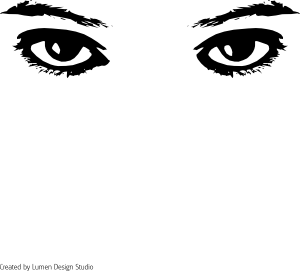 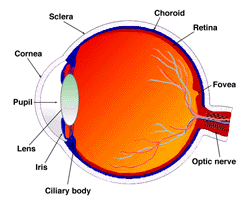 Refraction of Light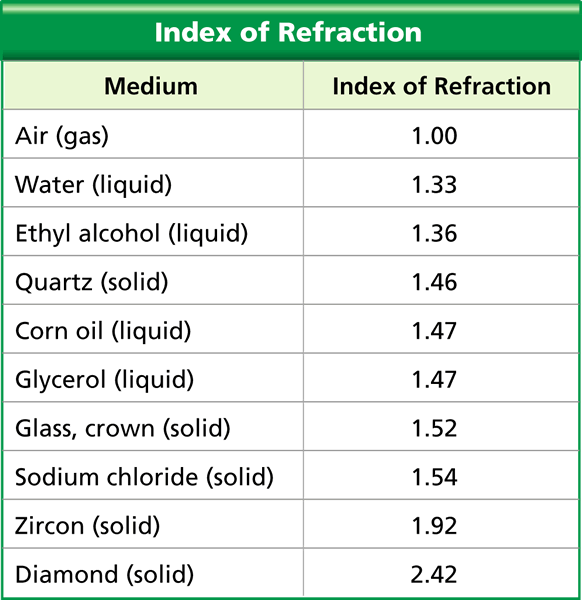 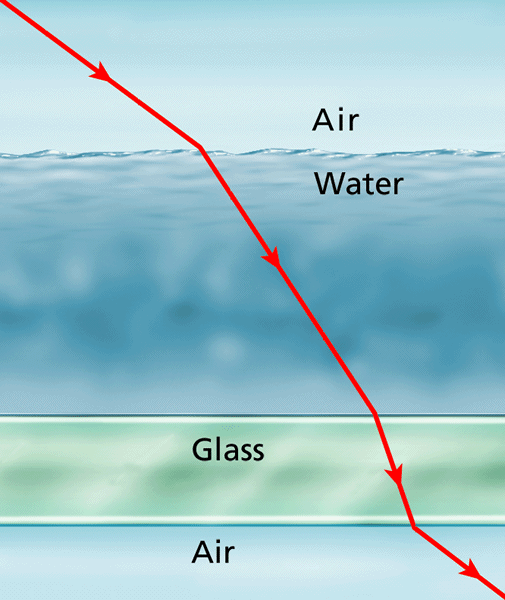 